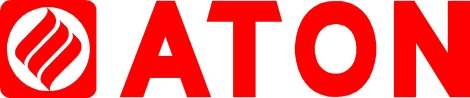 Піч твердопаливна типу «Буржуйка»ПБ-3 з конвекцієюТехнічний паспорт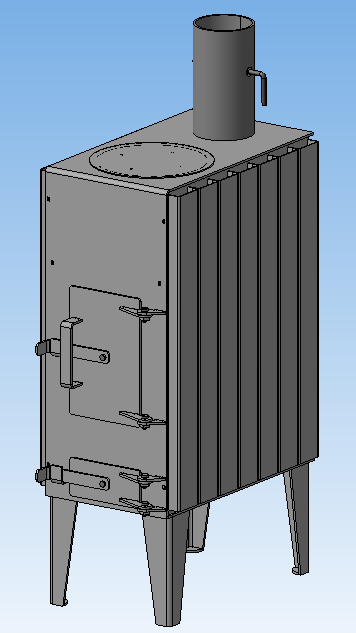 УВАГА!Піч пофарбовано жаростійкоюфарбою, повна полімеризація якої наступає при перших протопках печі з виділенням запаху, який надалі зникає. Тому першу протопку печі необхідно проводити на ВІДКРИТОМУ ПРОСТОРІ ПОЗА ПРИМІЩЕННЯМ.Вимоги технічного паспорта поширюються на опалювальні печі, призначені для опалення житлових, службових, виробничих приміщень, теплиць і споруджуваних будинків, за винятком приміщень категорій А, Б, В, в яких пічне опалення застосовувати заборонено.Увага! Перш ніж приступити до монтажу й експлуатації печі необхідно уважно ознайомитися з технічним паспортом.  Підприємство-виробник не несе відповідальності за недотримання споживачем правил монтажу й експлуатації печі, а також правил пожежної безпеки в опалювальному приміщенні.  ПЕРШУ ПРОТОПКУ ПЕЧІ НЕОБХІДНО ПРОВОДИТИ НА ВІДКРИТОМУ ПРОСТОРІ ПОЗА ПРИМІЩЕННЯМ.Технічні характеристики**Виробник має право вносити зміни в конструкцію печі, не погіршуючи її споживчі властивості Правила безпекиДля безпечного монтажу та експлуатації опалювальної печі виконуйте вимоги і рекомендації викладені в цьому технічному паспорті, а також в нижченаведених нормативних документах:ДБН В.2.5-56:2014 «Системи протипожежного захисту»;ДБН В.2.5-67:2013 «Опалення, вентиляція та кондиціонування».Крім того, в будь-якому випадку, при виникненні будь-яких питань необхідно отримати консультацію у місцевого пожежного інспектора.Монтаж печіПеред   установкою   печі   необхідно   упевнитися   в   тому,   що   для   нормального функціонування печі, в приміщенні, де вона встановлена організований приплив свіжого повітря, необхідного для горіння палива. Місце для установки печі слід вибирати таким чином, щоб забезпечити найбільш ефективний обігрів опалювального приміщення, та можливість вільного доступу для її огляду і очищення.Підлогу з горючих і важкогорючих матеріалів під топковими дверцятами слід захищати металевим листом розміром 700 х 500 мм, розташованим довгою його стороною вздовж печі. Відстань від топкових дверцят до протилежної стіни повинна бути не менше 1,25 м.При монтажі димаря горизонтальні ділянки не рекомендуються. Як виключення, допускаються горизонтальні ділянки в безпосередній близькості від печі довжиною не більше 1м. Наявність ділянок димаря навіть з незначними кутами негативного ухилу приводить до повного порушення працездатності печі.  Ділянки  димаря, що знаходяться поза опалювальним приміщенням, повинні бути в обов’язковому порядку теплоізольованими. В іншому випадку утвориться конденсат, що буде сприяти швидкому «заростанню» димаря.  Будова та принцип діїПіч твердопаливна типу «Буржуйка» має просту, високоефективну та надійну в експлуатації конструкцію. Корпус печі виготовлений з листового металу, товщиною не менше 3мм. Корпус містить двоє дверей. Верхні двері призначені для завантаження палива, через нижні двері – очищення, видалення попелу. Двері надійно і щільно замикаються.Режим горіння  коригується, регулятором заслінки в димарі, підбирається в кожному випадку дослідним шляхом в залежності від конструкції димаря та потреб користувача. Регулятор має 2 положення.Заслінка димаря має забезпечений зазор відносно внутрішнього діаметра труби, для виключення можливості попадання чадного газу в опалювальне приміщення.Верхня площина може використовуватись в якості варильно поверхні. Увага! Поверхня печі нагрівається до високої температури.Всі зовнішні поверхніпечі пофарбовані термостійкою   фарбою, яка зберігає свої властивості при високій температурі.Монтаж димаряУвага! Зворотна тяга призводить до задимлення приміщення. Заборонено використовувати опалювальний прилад при невідповідній тязі.Ділянки димаря, які знаходяться в неопалюваному приміщення, повинні бути в обов'язковому порядку теплоізольовані (зокрема базальтовою ватою товщиною30– 50 мм).Для кожної печі слід передбачати окрему димохідну трубу або окремий димохідний канал в цегляній трубі. Діаметр димоходу повинен бути не менше діаметра зазначеного по всій висоті димаря.Рекомендована висота димаря від виходу з печі до його закінчення має бути вище гребня даху, мінімум - 0,5м.Паливо для печіПіч-буржуйка працює на всіх видах твердого палива: дерево, дерев’яні відходи, дерев’яні і торф’яні брикети, папір, картон і т.п.Стандартним варіантом палива є колоті дрова. Як варіант,можливе застосування не колотих невеликих круглих полін відповідної величини, та дерев’яних брикетів.Не допускається спалювати в печі будь-які види пластмас, пластика, гуми і т.п., так як це призводить до виділення отруйних газів, та забруднення навколишнього середовища.Увага! Забороняється використовувати піч при закритому регуляторі тяги і відкритому зольнику.Увага! Режим інтенсивного горіння не є основним режимом роботи печей і не може бути рекомендований до постійного застосування, так як в цьому випадку різко знижується термін служби виробу та не забезпечується збереження термостійкого покриття.ПРИ ЕКСПЛУАТАЦІЇ ПЕЧІ НЕ ДОПУСКАЄТЬСЯ:доручати догляд за піччю малолітнім дітям;  розміщувати паливо й інші горючі речовини і матеріали безпосередньо перед топковим отвором;  сушити і складати на корпус печі одяг, дрова та інші займисті предмети і матеріали;  застосовувати для розпалу печі легкозаймисті рідини;  топити коксом і газом;  класти в піч дрова, довжина  яких перевищує розміри топки;  експлуатувати піч з відкритими дверцятами топки;  використовувати вентиляційні і газові канали як димоходи;  використовувати для димарів азбестоцементні і керамічні труби. Транспортування та зберіганняПіч може транспортуватися будь-яким видом транспорту відповідно до правил, що діють для цих видів транспорту.   Піч повинна зберігатися в складських приміщеннях. Умови збереження печі в частині впливу кліматичних факторів зовнішнього середовища – 4 за ГОСТ 15150-69.  Умови  транспортування печі в частині впливу кліматичних факторів по групі умов збереження – 8 за ДСТ 15150-69.  Складські приміщення повинні бути обладнані первинними засобами пожежогасіння відповідно до додатку 3 до «Правил пожежної безпеки в Україні». Комплект поставки:Опалювальна піч-буржуйка з конвекцією – 1 шт. Колосники – 1 компл.  Технічний паспорт – 1 шт. СВІДОТСТВО ПРО ПРИЙМАННЯ              СВІДОЦТВО ПРО ПРОДАЖДата випуску  _________                                   Дата продажу  ___________Контролер ВТК   ___________                     Представник торгівельної мережі  Висота/висота з димарем, мм 800/1000Ширина, мм 300Глибина, мм 450Вага (нетто), кг 61,4Діаметр димаря, мм 100ККД, % не більше 85 Паливо Дрова, брикети